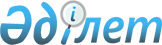 О дополнительном регламентировании порядка проведения собраний, митингов, шествий, пикетов и демонстраций в Абайском районе
					
			Утративший силу
			
			
		
					Решение 54 сессии Абайского районного маслихата Карагандинской области от 14 марта 2016 года № 54/591. Зарегистрировано Департаментом юстиции Карагандинской области 15 апреля 2016 года № 3754. Утратило силу решением Абайского районного маслихата Карагандинской области от 13 июля 2020 года № 66/708
      Сноска. Утратило силу решением Абайского районного маслихата Карагандинской области от 13.07.2020 № 66/708 (вводится в действие по истечении десяти календарных дней со дня его первого официального опубликования).

      В соответствии с Законами Республики Казахстан от 23 января 2001 года "О местном государственном управлении и самоуправлении в Республике Казахстан" и от 17 марта 1995 года "О порядке организации и проведения мирных собраний, митингов, шествий, пикетов и демонстраций в Республике Казахстан", Абайский районный маслихат РЕШИЛ:

      1. Дополнительно регламентировать порядок проведения собраний, митингов, шествий, пикетов и демонстраций в Абайском районе согласно приложению к настоящему решению.

      2. Признать утратившим силу решение 33 сессии Абайского районного маслихата от 01 марта 2011 года № 33/395 "О дополнительном регламентировании порядка и мест проведения мирных собраний, митингов, шествий, пикетов и демонстраций в Абайском районе" (зарегистрировано в Реестре государственной регистрации нормативных правовых актов № 8-9-102, опубликовано в районной газете "Абай-Ақиқат" от 12 марта 2011 года № 10 (3861)).

      3. Настоящее решение вводится в действие по истечении десяти календарных дней после дня его первого официального опубликования. 
      СОГЛАСОВАНО:
      14 марта 2016 года Дополнительный порядок проведения собраний,
митингов, шествий, пикетов и демонстраций в Абайском районе
      1. Собрания, митинги, шествия, пикеты и демонстрации, а также выступления их участников проводятся в соответствии с целями, указанными в заявлении, в определенные сроки и в обусловленном месте.

      2. Места проведения митингов и собраний: город Абай, площадь перед зданием районного филиала партии "Нұр Отан"; город Абай, площадь перед зданием районного дома культуры; Абайский район, поселок Топар, площадь перед зданием дома культуры "Энергетик".

      3. Шествия и демонстрации проходят по маршруту: город Абай, улица Калинина.

      4. Местный исполнительный орган района, по согласованию с уполномоченными (организаторами) мероприятия, может предложить изменение времени, места (маршрута) в целях обеспечения общественного порядка, нормальной работы транспорта, государственных органов, органов местного самоуправления, предприятий, учреждений и организаций, предотвращения опасности для жизни и здоровья граждан, а также в случае совпадения мероприятия по форме, месту и времени, но не по направленности и целям с другим мероприятием, заявление о проведении которого в установленные сроки было подано ранее или одновременно. 

      5. Заявление о проведении собрания, митинга, шествия, пикета или демонстрации подается в письменной форме не позднее чем за 10 дней до намеченной даты их проведения. 

      6. В заявлении указываются цель, форма, место проведения мероприятия или маршруты движения, время его начала и окончания, предполагаемое количество участников, фамилии, имена, отчества уполномоченных (организаторов) и лиц, ответственных за соблюдение общественного порядка, место их жительства и работы (учебы), дата подачи заявления. Срок подачи заявления исчисляется со дня его регистрации в местном исполнительном органе района.

      7. В случае нарушения пунктов 5, 6 настоящего Дополнительного порядка проведения собраний, митингов, шествий, пикетов и демонстраций заявителю дается ответ разъяснительного характера с предложением устранить допущенные нарушения путем подачи нового заявления. Сроки рассмотрения нового заявления исчисляются с момента его поступления.

      8. Местный исполнительный орган района по всем поданным в установленном порядке заявлениям о проведении собраний, митингов, шествий, пикетов и демонстраций, в рамках их рассмотрения, предлагает организаторам альтернативные площадки для обсуждения и рассмотрения поднимаемых вопросов.

      9. В случае отказа организаторам письменно указывается на незамедлительное принятие мер по отмене всех подготовительных процедур и по надлежащему оповещению об этом потенциальных участников.

      10. При проведении собраний, митингов, шествий, пикетов, демонстраций уполномоченные (организаторы), а также иные участники соблюдают общественный порядок.

      11. Организаторами и участниками мероприятия не допускается:

      1) препятствование движению транспорта и пешеходов;

      2) создание помех для бесперебойного функционирования объектов инфраструктуры населенного пункта;

      3) установление юрт, палаток, иных временных сооружений без согласования с местными исполнительными органами района;

      4) вмешательство в любой форме в деятельность представителей государственных органов, обеспечивающих общественный порядок при проведении мероприятий;

      5) нанесение ущерба зеленым насаждениям, малым архитектурным формам;

      6) иметь при себе холодное, огнестрельное и иное оружие, а также специально подготовленные или приспособленные предметы, могущие быть использованными против жизни и здоровья людей, для причинения материального ущерба гражданам и собственности юридических лиц;

      7) проведение собрания, митинга, шествия, пикетирования или демонстрации, если целью их проведения является разжигание расовой, национальной, социальной, религиозной нетерпимости, сословной исключительности, насильственное ниспровержение конституционного строя, посягательство на территориальную целостность республики, а также нарушение других положений Конституции, законов и иных нормативных актов Республики Казахстан, либо их проведение угрожает общественному порядку и безопасности граждан;

      8) участие в состоянии алкогольного и наркотического опьянения.

      12. В местах проведения собрания, митинга, шествия, пикета или демонстрации не допускается распитие алкогольных напитков, употребление наркотических средств, психотропных веществ, их аналогов, прекурсоров; использование транспарантов, лозунгов, иных материалов (визуальных, аудио/видео), а также публичные выступления, содержащие призывы к 

      нарушению общественного порядка, антиобщественного поведения и иных правонарушений.

      13. Пикеты должны проводиться в соответствии с целями, указанными в заявлении.

      14. При пикетировании разрешается:

      1) стоять, сидеть у пикетируемого объекта;

      2) использовать средства наглядной агитации;

      3) выкрикивать краткие лозунги, слоганы по теме пикета, используя возможности своего голоса.

      15. В целях обеспечения общественного порядка, а также безопасности участников пикетов, местный исполнительный орган района может разрешить проведение в один и тот же день и время, на одном и том же объекте не более трех одиночных пикетов.

      В целях обеспечения общественного порядка, так и в интересах безопасности самих пикетчиков, участники различных одиночных пикетов располагаются друг относительно друга на расстоянии не менее 50 метров.

      17. Для переформатирования/продолжения пикета в иной форме требуется получение в установленном порядке разрешение местного исполнительного органа района.

      18. Не допускается проведение массовых мероприятий на объектах железнодорожного, водного и воздушного транспорта, а также у организаций, обеспечивающих обороноспособность, безопасность государства и жизнедеятельность населения (городской общественный транспорт, снабжение водой, электроэнергией, теплом и другими энергоносителями), и учреждений здравоохранения и образования.

      19. Собрания, митинги, шествия, пикеты и демонстрации прекращаются по требованию представителя местного исполнительного органа района, если: не было подано заявление, состоялось решение о запрещении, нарушен порядок их проведения, а также при возникновении опасности для жизни и здоровья граждан, нарушении общественного порядка.

      20. В случае отказа от выполнения законных требований представителя местного исполнительного органа района по его указанию органами внутренних дел принимаются необходимые меры по прекращению собрания, митинга, шествия, пикетирования и демонстрации.
					© 2012. РГП на ПХВ «Институт законодательства и правовой информации Республики Казахстан» Министерства юстиции Республики Казахстан
				
      Председатель сессии

Р. Мусагалиев

      Секретарь Абайского
районного маслихата

Б. Цай

      Руководитель государственного
учреждения "Отдел внутренней
политики, культуры и развития
языков Абайского района"

В. Аксанова
Утвержден решением
Абайского районного маслихата
от 14 марта 2016 года № 54/591